KAASAVATE HARIDUSSÜSTEEMIDE RAHASTAMISPOLIITIKADRahastamispoliitika enesehindamise tööriistEuroopa Eriõppe ja Kaasava Hariduse Agentuur (edaspidi agentuur) on iseseisev ning sõltumatu organisatsioon. Agentuuri tegevust kaasrahastavad Euroopa Liidu (EL) liikmesriikide haridusministeeriumid ja Euroopa Komisjon Euroopa Liidu Erasmus+ haridusprogrammi (2014–2020) tegevustoetusega.Selles dokumendis esitatud mis tahes isiku vaated ei kujuta endast alati agentuuri, selle liikmesriikide ega komisjoni ametlikke vaateid.Projektipartnerite abi kaasavate haridussüsteemide rahastamispoliitika projektitegevustes on tänuväärselt tunnustatud. Panustajate loendit vaadake Kaasavate haridussüsteemide rahastamispoliitikad: poliitiliste suuniste raamistik.Toimetajad: Amanda Watkins, Edda Óskarsdóttir ja Serge EbersoldDokumendist väljavõtete tegemine on lubatud, kui neile lisatakse selge allikaviide. Lisateabe saamiseks autoriõiguste küsimuste kohta vaadake allpool viidatud litsentsi Creative Commons. Sellele dokumendile tuleb viidata järgmisel viisil: Euroopa Eriõppe ja Kaasava Hariduse Agentuur, 2018. Kaasavate haridussüsteemide rahastamispoliitikad: rahastamispoliitika enesehindamise tööriist. (toimetajad: A. Watkins, E. Óskarsdóttir ja S. Ebersold). Odense, TaaniParema kättesaadavuse tagamiseks on antud dokument saadaval 25 keeles ja juurdepääsetavas elektroonilises vormis agentuuri veebilehel: www.european-agency.orgSee on ingliskeelse originaalteksti tõlge. Kui kahtlete tõlgitud teabe täpsuses, vaadake ingliskeelset originaalteksti.ISBN: 978-87-7110-843-9 (elektrooniline)© European Agency for Special Needs and Inclusive Education 2018www.european-agency.orgRahastamispoliitika enesehindamise tööriistÜldises poliitiliste suuniste raamistikus määratletud poliitika küsimused, eesmärgid ja sihid peavad olema otseselt seotud poliitikameetmetega, mis tuleb võtta kaasava hariduse süsteemi erinevatel tasemetel – kooli, kohalikul ja riiklikul tasemel. Poliitiliste suuniste raamistikus määratletud küsimuste, eesmärkide ja sihtide raamistikku saab kasutada alusena praeguste rahastamispoliitikatega seotud olukordade ülevaatamiseks ning seejärel võetavate poliitikameetmete kindlaksmääramiseks.Käesolev dokument kujutab endast enesehindamise tööriista, mida saab kasutada süüvimiseks kaasava hariduse süsteemide rahastamisega seotud poliitikaküsimustesse, nagu näiteks:„Kus me praegu oleme?“„Kus me soovime olla?“„Kuidas meil läheb?“Enesehindamise tööriista kasutamineRahastamispoliitika enesehindamise tööriist on välja töötatud, pidades silmas kahte võimalikku kasutust.Seda on võimalik algselt kasutada toena poliitikaraamistike auditeerimisel ja praeguste olukordade võrdlusaluse tuvastamisel.Pärast poliitika muutmise ja muudatuse rakendamise perioodi on seda võimalik kasutada poliitika rakendamise seireks, tuvastades ja tunnustades tehtud edusamme ja arengut.See enesehindamise tööriist on loodud kasutamiseks poliitikakujundajate poolt, kes vastutavad kaasava hariduse poliitikate kujundamise ja rakendamise eest riiklikul, piirkondlikul ja/või kohalikul tasemel. Vahendil on selge eesmärk toetada arutelu kaasava hariduse rahastamispoliitikate otsustajatega, kes töötavad erinevates sotsiaalsetes valdkondades (haridus, tervishoid, hoolekanne jne) riiklikul, piirkondlikul ja/või kohalikul tasandil.Spetsialistidest koosneva rühmaga kasutades võib vahendi abil kogutud teave potentsiaalselt teha järgmist:edendada arutelu seoses ühiste põhiküsimustega;viia erinevate sektorite põhimõisted ühise arusaamani;võimaldada kaardistada rahastamispoliitika rakendamisel tajutavaid takistusi ja soodustavaid tegureid;toetada rühma tagasisidet, mis toob kaasa tulevasteks toiminguteks ühiste eesmärkide ja prioriteetide tuvastamise.Enesehindamise tööriista täitmineAllpool olevad tabelid põhinevad kaasava hariduse rahastamissüsteemide terviklike poliitikate arendamisel kasvava jätkuvuse põhimõttel.Iga tabel sisaldab kahte tekstitulpa, mis esindavad praeguse poliitika olukorra äärmusi (poliitika alguspunktid ja poliitika ideaalsed olukorrad). Need on eraldatud varjutatud tulpadega.Vasakus tulbas esitatud tekst märgib poliitika alguspunkti, st seoses konkreetse valdkonnaga on võetud piiratud hulk poliitikameetmeid või mitte ühtegi poliitikameedet.Poliitika alguspunktide ja poliitika ideaalsete olukordade tekstitulpade vahel on hulk varjutatud tulpasid, mis sisaldavad  noolesümboleid. Need tähistavad kasvavat jätkuvust poliitika ideaalse olukorra suunas.Järgmises tulbas on poliitika ideaalset olukorda kirjeldav tekst, st konkreetse valdkonnaga seoses võetakse terviklik ja integreeritud poliitikameede.Sellele järgneb tulp tõenduste ja võimalike kommentaaride märkimiseks. See võimaldab kasutajal anda teavet oma hindamise allikate kohta ning samuti lisada konkreetsete teemadega seoses selgitusi või hinnangulisi kommentaare. Sellise teabe talletamist saab kasutada ka diskussiooni alusena tõendite kohta, millele saab tugineda, ja arenguvaldkondade kohta.Viimane tulp on võimalike prioriteetide ja võimalike edaspidiste suundade märkimiseks. See on esitatud, et kasutajad saaksid tuvastada konkreetsete teemadega seoses võimalikud järgmised sammud.Tabeli kõikide üksuste täitmisel ilmneb praeguse poliitika olukorra üldine tajutav tugevuste ja väljakutsete profiil.Vahend ei paku nn hindamist,  noolesümbolitega näidatakse kasvavat jätkuvust. Eesmärk on, et riigid/kasutajad arutavad ja lepivad kokku oma hindamisskaala, mis seondub nende poolt võib-olla juba kasutatavate vahenditega, kasutades poliitika tugevuste ja mõtlemapanevate küsimuste silte, mida nad oma töö kontekstis juba kasutavad.Kasutajad peaksid näitama oma riigi praeguste poliitikate jätkuvuse asukoha. Sellega luuakse kaasava hariduse süsteemide rahastamisega seoses üldine praeguste strateegiate tajutavate tugevuste ja mõtlemapanevate küsimuste profiil. Osapooled saavad kasutada seda valdkondade, millele saab tugineda, ja arenguvaldkondade tuvastamiseks.Sellist protsessi peetakse oluliseks, et leida lahendused takistuste ületamiseks ja peamiste poliitikameetmete tuvastamiseks, mis on seotud poliitika rahastamise küsimuste, eesmärkide ja sihtide raamistikuga.Rahastamispoliitikate valdkondadevahelised küsimused, eesmärgid ja sihid on kujutatud tabelis järgmiselt.Neli valdkondadevahelist küsimust on esitatud jaotiste pealkirjadena.Poliitika eesmärgid on esitatud alapealkirjadena. Need on sõnastatud põhiküsimustena üldiseks kaalumiseks ja ülevaatamiseks.Konkreetsed rahastamispoliitika eesmärgid on elemendid, mida hinnata. Need on esitatud kasvava jätkuvuse kummaski otsas oleva vastanduva väitena.Enesehindamise tööriista kohandamineTabelites esitatud andmed on avatud allikaks ja neid võib kohandada ja kujundada, et need vastaksid vastavalt vajadusele konkreetsele riigile või kohalikule olukorrale (vaadake lisateabeks selle dokumendi Creative Commonsi litsentsi). Käesolevat vahendit on võimalik riigi osapoolte poolt kohandada kasutamiseks konkreetsetes piirkondlikes või kohaliku taseme olukordades. Seda on võimalik ka kohandada erinevateks versioonideks, et kasutada koolirühmade või üksikkoolidega, kasutades võimaluse korral erinevaid esitamisvorminguid või -meediat.Loodetavasti kohandavad kasutajad materjale erinevatel viisidel, mis sobib nende vajadustega kõige paremini.1. osa. Vajadus tagada, et kõik õppijad on tõhusalt kaasatud sobivatesse haridusvõimalustesse1.1 Millisel määral on olemas valdkondadevaheline poliitiline kohustus tagada kõikidele õppuritele õigus kaasavale haridusele?1.2 Millisel määral toetavad ressursimehhanismid kaasava hariduse rakendamist kohalikus kontekstis, kasutades kogukonnapõhist lähenemisviisi?1.3 Millisel määral toetavad ressursimehhanismid koolide arengut ja kaasava hariduse suutlikkuse suurendamist?2. osa. Vajadus edendada kaasava hariduse kooli arendatavat lähenemisviisi2.1 Kas kõikide koolide jaoks on saadaval stiimulid toetava õpikogukonna loomiseks?2.2 Millisel määral toetatakse koolide autonoomsust vastutuse võtmiseks, et vastata kõikide õppurite vajadustele?2.3 Millisel määral on kooli tasemel kvaliteedi tagamise mehhanismidesse lisatud kaasava hariduse rakendamine?3. osa. Vajadus pakkuda uuenduslikke ja paindlikke õpikogukondi3.1 Millisel määral edendavad rahastamine ja tugisüsteemid erinevatel süsteemi tasemetel suutlikkuse suurendamise strateegiaid?3.2 Millisel määral on eraldi spetsiaalsed keskkonnad tõhusalt toetatud, et tegutseda tavalise keskkonna ressursina?3.3 Millisel määral on kaasav haridus kaasatud kõikidesse professionaalse arengu võimalustesse?4. osa. Vajadus tagada kaasava hariduse läbipaistvad ja vastutustundlikud süsteemid4.1 Kas on olemas mitmetasemelised ja mitmest osapoolest koosnevad valitsemisstrateegiad, mis edendavad kaasava hariduse tõhusalt koordineeritud süsteeme?4.2 Millisel määral on toimunud üleminek menetluslikest kontrollmehhanismidest süsteemidesse, kus peamised osapooled vastutavad selgelt selle eest, et kaasavat haridust toetatakse ja kasutatakse?4.3 Millisel määral kaasava hariduse eesmärgid ja sihid toetavad kvaliteedi tagamise raamistikku?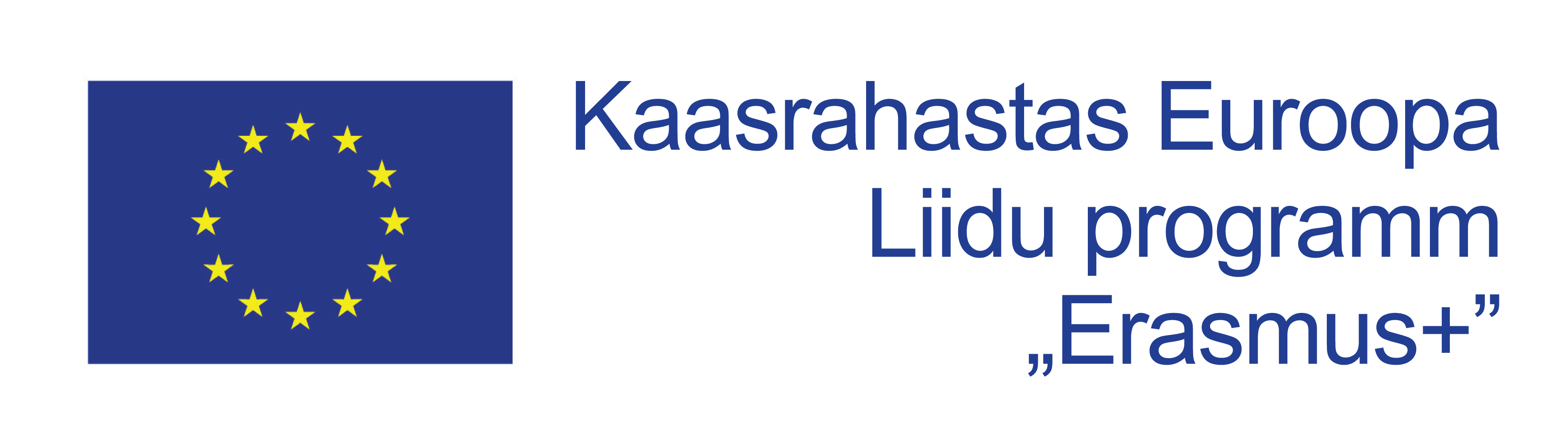 Euroopa Komisjoni toetus trükise väljaandmisele ei kujuta endast heakskiitu selle sisule, mis peegeldab vaid trükise autorite vaateid, ja komisjon ei vastuta trükises sisalduva teabe mis tahes kasutamise eest.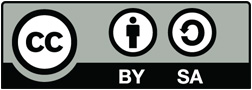 © 2018 European Agency for Special Needs and Inclusive Education. Kaasavate haridussüsteemide rahastamispoliitikad: rahastamispoliitika enesehindamise tööriist. Käesolev materjal on avatud õppematerjal. See materjal on litsentsitud litsentsi Creative Commons Attribution-ShareAlike 4.0 International License alusel. Litsentsi koopiaga tutvumiseks külastage veebilehte http://creativecommons.org/licenses/by-sa/4.0/ või saatke kiri aadressile Creative Commons, PO Box 1866, Mountain View, CA 94042, USA.SekretariaatBrüsseli esindusØstre Stationsvej 33DK-5000 Odense C DenmarkTel: +45 64 41 00 20secretariat@european-agency.orgRue Montoyer, 21BE-1000 Brussels BelgiumTel: +32 2 213 62 80brussels.office@european-agency.orgPoliitika alguspunktidPoliitika ideaalsed olukorradTõendus/kommentaaridVõimalikud prioriteedid / edaspidised suunad1.1.1 Kaasava hariduse rahalise toetamise kohustus on piiratud või puudubKaasava hariduse rahalise toetamise kohustus on selgelt sätestatud ja rakendatud1.1.2 Kõikide süsteemi osapoolte tipptaseme saavutamise rahalise toetamise kohustus on piiratud või puudubKõikide süsteemi osapoolte tipptaseme saavutamise rahalise toetamise kohustus on selgelt sätestatud ja rakendatud1.1.3 Õppuritele ja osapooltele piisavate vahenditega mitmekesiste toetusmeetmete arendamise kohustus on piiratud või puudubÕppuritele ja osapooltele piisavate vahenditega mitmekesiste toetusmeetmete arendamise kohustus on selgelt sätestatud ja rakendatudPoliitika alguspunktidPoliitika ideaalsed olukorradTõendus/kommentaaridVõimalikud prioriteedid / edaspidised suunad1.2.1 Vajalikud ressursid kaasava hariduse rakendamiseks põhiülesandena ja vastutusalana kõikidel otsustustasemetel (riiklikul, kohalikul ja kooli tasemel) ei ole saadavalVajalikud ressursid kaasava hariduse rakendamiseks põhiülesandena ja vastutusalana kõikidel otsustustasemetel (riiklikul, kohalikul ja kooli tasemel) on kergesti kättesaadavad1.2.2 Koolide jaoks vajalikud ressursid oma sotsiaalse vastutuse rakendamiseks kaasava hariduse suunas ei ole saadavalKoolide jaoks vajalikud ressursid oma sotsiaalse vastutuse rakendamiseks kaasava hariduse suunas on kergesti kättesaadavad1.2.3 Konkreetsed ja suunatud ressursid, mida koolid vajavad, et vastata kõikidele õppurite erinevatele vajadustele, ei ole saadavalKonkreetsed ja suunatud ressursid, mida koolid vajavad, et vastata kõikidele õppurite erinevatele vajadustele, on kergesti kättesaadavadPoliitika alguspunktidPoliitika ideaalsed olukorradTõendus/kommentaaridVõimalikud prioriteedid / edaspidised suunad1.3.1 Vajadusepõhise (sisendeit käsitlev) rahastamise lähenemisviiside ja ülekoolilise (tootlikkust käsitlev) rahastamise lähenemisviiside vahel puudub tasakaalRakendatakse tõhusat tasakaalu tagamist ülekoolilise (tootlikkust käsitlev) rahastamisega lähenemisviiside ja vajadusepõhise (sisendeid käsitlev) rahastamisega lähenemisviiside vahel1.3.2 Kaasavate õpikogukondade arendamiseks saadaolevad ressursid on piiratud või puuduvad Kaasavate õpikogukondade arendamiseks on saadaval lai valik ressurssePoliitika alguspunktidPoliitika ideaalsed olukorradTõendus/kommentaaridVõimalikud prioriteedid / edaspidised suunad2.1.1 Suunatud rahaline abi, mis on kättesaadav koolidele ja õppuritele, kellel on oht koolis mitte edasi jõuda, on piiratud või puudubOlemas on hulk suunatud rahalise abi võimalusi, mis on kättesaadavad koolidele ja õppuritele, kellel on oht koolis mitte edasi jõuda2.1.2 Saadaolevad ressursid, mis toetavad tõhusat töötamist õppevõrgustikes, on piiratud või puuduvadSaadaval on lai valik ressursse, et toetada tõhusat töötamist õppevõrgustikesPoliitika alguspunktidPoliitika ideaalsed olukorradTõendus/kommentaaridVõimalikud prioriteedid / edaspidised suunad2.2.1 Riiklikest vahenditest rahastamise kasutamise paindlikkus on piiratud või see puudubOlemas on selgelt määratletud ja tõhusa järelevalvega paindlikkuse tasemed riiklikest vahenditest rahastamise kasutamiseks2.2.2 Kooli tasemel õppekavade, hindamise ja ressursside jaotamise paindlikkus on piiratud või puudubOlemas on õppekavade, hindamise ja ressursside jaotamise selgelt määratletud ja tõhusa järelevalvega paindlikkuse tasemedPoliitika alguspunktidPoliitika ideaalsed olukorradTõendus/kommentaaridVõimalikud prioriteedid / edaspidised suunad2.3.1 Saadaolevad ressursid on piiratud või puuduvad, et toetada koole delegeeritud juhtimise rakendamisesSaadaval on suur hulk ressursse, et toetada koole delegeeritud juhtimise rakendamises2.3.2 Puudub ressursimehhanismide raamistik, mis on vajalik toetava ja uuendusliku õpikogukonna jaoksOlemas on tõhus ressursimehhanismide raamistik, mis on vajalik toetava ja uuendusliku õpikogukonna jaoksPoliitika alguspunktidPoliitika ideaalsed olukorradTõendus/kommentaaridVõimalikud prioriteedid / edaspidised suunad3.1.1 Ressursid kohalike kogukonnapõhiste suutlikkuse suurendamise strateegiate suurendamiseks puuduvadRessursid kohalike kogukonnapõhiste suutlikkuse suurendamise strateegiate suurendamiseks on kergesti kättesaadavad3.1.2 Saadaolevad ressursid koolipõhiste suutlikkuse suurendamise strateegiate toetamiseks on piiratud või puuduvadRessursid koolipõhiste suutlikkuse suurendamise strateegiate toetamiseks on kergesti kättesaadavad3.1.3 Suutlikkuse suurendamise strateegiate konkreetsed ja suunatud ressursid õppuri vajaduste väliseks toetamiseks on piiratud või puuduvadKonkreetsed ja suunatud ressursid suutlikkuse suurendamise strateegiateks seoses õppuri vajaduste välise toetamisega on kergesti kättesaadavadPoliitika alguspunktidPoliitika ideaalsed olukorradTõendus/kommentaaridVõimalikud prioriteedid / edaspidised suunad3.2.1 Spetsiaalsed keskkonnad on piiratud või neil puuduvad stiimulid olla tavalist valdkonda toetavaks ressursikeskuseksSpetsiaalsetel keskkondadel on suur hulk stiimuleid olla tavalist valdkonda toetavaks ressursikeskuseks3.2.2 Vajalikke ressursse, et tagada kaasava hariduse küsimuste sisaldumine kõikide eraldi keskkonnas töötavate spetsialistide õppes ja täiendõppes, ei oleValik ressursse, et tagada kaasava hariduse küsimuste sisaldumine kõikide eraldi keskkonnas töötavate spetsialistide õppes ja täiendõppes, on olemasPoliitika alguspunktidPoliitika ideaalsed olukorradTõendus/kommentaaridVõimalikud prioriteedid / edaspidised suunad3.3.1 Ressursid, et muuta kaasav haridus kõikide õpetajakoolituse/hariduse võimaluste osaks, on piiratud või puuduvadRessursid, mis on vajalikud, et muuta kaasav haridus kõikide õpetajakoolituse/hariduse võimaluste osaks, on kergesti kättesaadavad3.3.2 Ressursid, et edendada juhioskuseid kaasatud koolide arendamiseks, on piiratud või puuduvadRessursid, et edendada juhioskuseid kaasatud koolide arendamiseks, on kergesti kättesaadavad3.3.3 Ressursid, et kaasata lapsevanemad koolitus-/arenguvõimalustesse, on piiratud või puuduvadVanemate koolitus-/arenguvõimalustesse kaasamiseks vajalikud ressursid on kergesti kättesaadavadPoliitika alguspunktidPoliitika ideaalsed olukorradTõendus/kommentaaridVõimalikud prioriteedid / edaspidised suunad4.1.1 Valitsemise ja ressursimehhanisme, mis on vajalikud koolide võrgustike töö edendamiseks ja juhtimiseks, ei oleTõhusad valitsemise ja ressursimehhanismid, mis on vajalikud koolide võrgustike töö edendamiseks ja juhtimiseks, on olemas ja laialdaselt kasutatavad4.1.2 Valitsemise ja ressursimehhanisme, mis on vajalikud horisontaalse koostöö, ressursside jaotamise ja otsuste tegemise edendamiseks ning juhtimiseks kohalikul tasandil, ei oleTõhusad valitsemise ja ressursimehhanismid, mis on vajalikud horisontaalse koostöö, ressursside jaotamise ja otsuste tegemise edendamiseks ning juhtimiseks kohalikul tasemel, on olemas ja laialdaselt kasutatavad4.1.3 Valitsemise ja ressursimehhanisme, mis on vajalikud tõhusa professionaalse interdistsiplinaarse tugiraamistiku tagamiseks, ei oleTõhusad valitsemise ja ressursimehhanismid, mis on vajalikud tõhusa professionaalse interdistsiplinaarse tugiraamistiku tagamiseks, on olemas ja laialdaselt kasutatavad4.1.4 Ressursse, mis on vajalikud tulemusliku ja tõhusa ministeeriumidevahelise valitsusraamistiku tagamiseks, ei oleSihtotstarbelised ressursid tulemusliku ja tõhusa ministeeriumidevahelise valitsusraamistiku tagamiseks on olemas Poliitika alguspunktidPoliitika ideaalsed olukorradTõendus/kommentaaridVõimalikud prioriteedid / edaspidised suunad4.2.1 Puudub seos kaasava hariduse rahastamise ja tõenditel põhineva ressursside planeerimise vahelSeos kaasava hariduse rahastamise ja tõenditepõhise ressursside planeerimise vahel on selge ning on kehtestatud poliitikas ja selle rakendamises4.2.2 Ressursse, mis on vajalikud seiremehhanismide rakendamiseks, et ühendada kooli ressursside kasutamine tõenditega liikumisest tõhususe ja võrdsuse eesmärkide suunas, ei oleRessursid, et rakendada seiremehhanisme, mis ühendavad kooli ressursside kasutamise tõenditega liikumisest tõhususe ja võrdsuse eesmärkide suunas, on olemas4.2.3 Kaasava hariduse rahastamine ei ole seotud kaasava hariduse süsteemi eesmärkide ja näitajate raamistikugaKaasava hariduse rahastamine on seotud ning seda võrreldakse kaasava hariduse süsteemi eesmärkide ja näitajate raamistikuga4.2.4 Vajalikke ressursse, et hõlmata kaasava hariduse küsimused kõikidesse aruandluse ja levitamise mehhanismidesse, ei oleSpetsiaalsed ressursid, et hõlmata kaasava hariduse küsimused kõikidesse aruandluse ja levitamise mehhanismidesse, on olemasPoliitika alguspunktidPoliitika ideaalsed olukorradTõendus/kommentaaridVõimalikud prioriteedid / edaspidised suunad4.3.1 Ressursimehhanismid, mis on vajalikud, et tagada kaasava hariduse küsimuste hõlmamine kõikidesse kvaliteedi tagamise süsteemidesse, ei ole ilmsed või neid ei oleOlemas on selged ja tõhusad ressursimehhanismid, mis tagavad, et kaasava hariduse küsimused hõlmatakse kõikidesse kvaliteedi tagamise süsteemidesse4.3.2 Kaasava hariduse kvaliteedi tagamise töövahendite ja mehhanismide arendamiseks ja rakendamiseks vajalikke ressursse ei oleKaasava hariduse kvaliteedi tagamise töövahendite ja mehhanismide arendamiseks ja rakendamiseks vajalikud ressursid on olemas ja töötavad tõhusalt